Taflen waith - Ymgyrchu dros natur: Cynnal ymgyrch ar y cyfryngau cymdeithasol 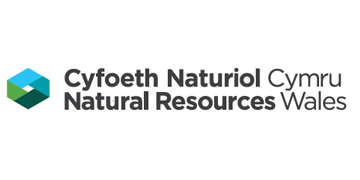 Gall eich dysgwyr gynllunio a threfnu eu hamserlen bostio gan ddefnyddio ein taflen waith.  Mae ar gael yn Word fel y gallwch ei golygu i weddu i ofynion eich grŵp.  A fydd eich dysgwyr yn cynnal eu hymgyrch ar y cyfryngau cymdeithasol drwy gyfrwng y Gymraeg?  Saesneg?  Neu'n ddwyieithog?  Os mai dim ond drwy gyfrwng un iaith y bydd eich dysgwyr yn cynnal eu hymgyrch, gallwch ddileu rhai o'r colofnau isod.  A fydd eich dysgwyr yn postio ar nifer o lwyfannau cyfryngau cymdeithasol gwahanol?  Os mai dim ond ar un llwyfan y bydd eich dysgwyr yn postio, gallan nhw ddileu'r golofn gyntaf. Os byddan nhw’n postio ar nifer o lwyfannau, bydd angen iddyn nhw gwblhau llinell ar wahân ar y tabl ar gyfer pob llwyfan a dylen nhw amrywio cynnwys/cywair eu postiad yn dibynnu ar y llwyfannau y maen nhw’n postio arnynt.Llwyfan cyfryngau cymdeithasolAmserlennuPryd fydd eich postiad yn ymddangos?AmserlennuPryd fydd eich postiad yn ymddangos?AmserlennuPryd fydd eich postiad yn ymddangos?AmserlennuPryd fydd eich postiad yn ymddangos?Postiad SaesnegNifer y nodauPostiad CymraegNifer y nodauDelwedd neu ffeil ategol - enw’r ffeilDolen i ble mae'r ddelwedd neu'r ffeil ategol wedi ei chadwPostiad wedi'i wirio a'i gymeradwyo gan?  Ar ba ddyddiad?DyddiadAmserWedi'i Amserlennu neu'n Fyw? Pwy sy'n gyfrifol am fonitro'r llwyfan cyfryngau cymdeithasol?Postiad SaesnegNifer y nodauPostiad CymraegNifer y nodauDelwedd neu ffeil ategol - enw’r ffeilDolen i ble mae'r ddelwedd neu'r ffeil ategol wedi ei chadwPostiad wedi'i wirio a'i gymeradwyo gan?  Ar ba ddyddiad?